§1326.  Involuntary termination of authority and receivership1.  Involuntary termination of authority to operate Maine branch, Maine agency or Maine representative office.  The involuntary termination of authority to operate a Maine branch, Maine agency or Maine representative office is governed by the following.A.  Authority to operate a Maine branch, Maine agency or Maine representative office terminates when the parent foreign bank is dissolved or its authority or existence is otherwise terminated or canceled in the country of its organization.  [PL 1997, c. 182, Pt. B, §3 (NEW).]B.  The superintendent may terminate a foreign bank's authority to operate a Maine branch, Maine agency or Maine representative office if the superintendent determines that or has reasonable cause to believe that:(1)  The foreign bank has violated or failed to comply with any of the provisions of this chapter or any of the rules or orders of the superintendent made pursuant to this chapter; or(2)  A conservator is appointed for the foreign bank or a similar proceeding is initiated in the foreign bank's country of organization.  [PL 1997, c. 182, Pt. B, §3 (NEW).]C.  A foreign bank whose authority to operate a Maine branch, Maine agency or Maine representative office is revoked by the superintendent may bring an action challenging the superintendent's revocation in Superior Court within 10 days of that revocation.  The court must uphold the superintendent's revocation of a foreign bank's authority to operate a Maine branch, Maine agency or Maine representative office unless the court finds that the superintendent's action was arbitrary and capricious.  [PL 1997, c. 182, Pt. B, §3 (NEW).][PL 1997, c. 182, Pt. B, §3 (NEW).]2.  Receivership.  Whenever the superintendent revokes a foreign bank's authority to operate a Maine branch or Maine agency or whenever any creditor of that foreign bank has obtained a judgment against the foreign bank arising out of a transaction with a branch or agency in any court of record of the United States or any state of the United States and made application, accompanied by a certificate from the clerk of the court stating that that judgment has been rendered and has remained unpaid for a period of 30 days, or whenever the superintendent becomes satisfied that that foreign bank is insolvent, the superintendent may, after due consideration of its affairs, appoint a receiver who shall take possession of all the property and assets of that foreign bank in Maine pursuant to provisions of chapter 36.[PL 1997, c. 182, Pt. B, §3 (NEW).]SECTION HISTORYPL 1997, c. 182, §B3 (NEW). The State of Maine claims a copyright in its codified statutes. If you intend to republish this material, we require that you include the following disclaimer in your publication:All copyrights and other rights to statutory text are reserved by the State of Maine. The text included in this publication reflects changes made through the First Regular and First Special Session of the 131st Maine Legislature and is current through November 1. 2023
                    . The text is subject to change without notice. It is a version that has not been officially certified by the Secretary of State. Refer to the Maine Revised Statutes Annotated and supplements for certified text.
                The Office of the Revisor of Statutes also requests that you send us one copy of any statutory publication you may produce. Our goal is not to restrict publishing activity, but to keep track of who is publishing what, to identify any needless duplication and to preserve the State's copyright rights.PLEASE NOTE: The Revisor's Office cannot perform research for or provide legal advice or interpretation of Maine law to the public. If you need legal assistance, please contact a qualified attorney.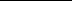 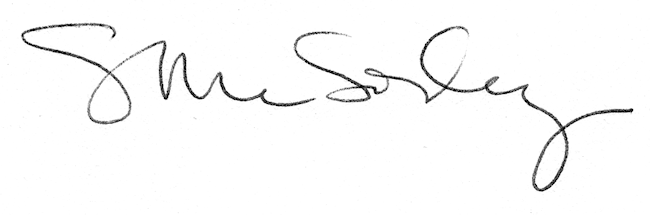 